ПРОЕКТ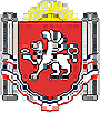 БОТАНИЧЕСКИЙ  СЕЛЬСКИЙ СОВЕТРАЗДОЛЬНЕНСКОГО РАЙОНАРЕСПУБЛИКИ КРЫМРЕШЕНИЕ00.00. 2023 г.                              							№ 000Об установлении налога на имущество физических лиц на территории муниципального образования Ботаническое сельское Раздольненского района Республики Крым на 2024 годВ соответствии с главой 32 «Налогового кодекса Российской Федерации, статьей 14 Федерального закона от 6 октября 2003 года № 131-ФЗ «Об общих принципах организации местного самоуправления в Российской Федерации», распоряжением Совета министров Республики Крым от 14.10.2019 №1253-р «Об утверждении определения кадастровой стоимости объектов недвижимости - зданий, помещений, расположенных на территории Республики Крым», Уставом муниципального образования, принимая во внимание положительное заключение прокуратуры Раздольненского района от «__»___.2023 № ____ о соответствии требованиям действующего федерального законодательства, Ботанический	 сельский совет РЕШИЛ:1. Установить и ввести в действие с 1 января 2024 года на территории муниципального образования Ботаническое сельское поселение Раздольненского района Республики Крым  налог на имущество физических лиц (далее - налог).2. Установить, что налоговая база по налогу в отношении объектов налогообложения определяется исходя из их кадастровой стоимости.3. Определить следующие налоговые ставки по налогу:4. Налоговые вычеты и налоговые льготы предоставляются в соответствии со статьями 403 и 407 главы 32 Налогового кодекса Российской Федерации соответственно.5.Основания и порядок применения налоговых льгот осуществляется налогоплательщиками в соответствии с положениями главы 32 Налогового Кодекса Российской Федерации.6.Иные положения, относящиеся к налогу на имущество физических лиц и  неучтённые в настоящем решении, определяются главой 32 Налогового Кодекса Российской Федерации.7. Порядок исчисления суммы налога в переходный период определяется на основании статьи 408 главы 32 Налогового кодекса Российской Федерации.8. Уплата налога производится налогоплательщиками в срок и в порядке, установленными статьей 409 главы 32 Налогового кодекса Российской Федерации.9. Настоящее Решение вступает в силу с 1 января 2024 года.10. Решение подлежит обнародованию (опубликованию)  путем размещения на информационном стенде Ботанического  сельского совета, расположенном по адресу: с. Ботаническое, ул. Победы, 1А и в Сетевом издании "Официальный сайт Ботанического сельского поселения Раздольненского района Республики Крым"(https://admbotanika.ru)	11. Контроль за исполнение настоящего решения возложить на комиссию по бюджету, налогам, муниципальной собственности, земельным и имущественным отношениям, социально-экономическому развитию, законности, правопорядку, служебной этике.Председатель Ботаническогосельского совета – глава администрации Ботанического сельского поселения                                     М.А. ВласевскаяВид объекта налогообложенияНалоговая ставка ( % )3.1.жилые дома, части жилых домов, квартир, частей квартир, комнат;0,053.2.объекты незавершенного строительства в случае, если проектируемым назначением таких объектов является жилой дом;0,053.3.единые недвижимые комплексы, в состав которых входит хотя бы одно жилое помещение (жилой дом);0,053.4.гаражи и машино-места;0,013.5.хозяйственные строения или сооружения, площадь каждого из которых не превышает 50 квадратных метров и которые расположены на земельных участках, предоставленных для ведения личного подсобного, дачного хозяйства, огородничества, садоводства или индивидуального жилищного строительства0,013.6.объекты налогообложения, включенные в перечень, определяемый в соответствии с пунктом 7 статьи 378.2 настоящего Кодекса, в отношении объектов налогообложения, предусмотренных абзацем вторым пункта 10 статьи 378.2;2,03.7.объекты налогообложения, кадастровая стоимость каждого из которых превышает 300 млн. руб. 2,03.8.прочие0,5